вих. №1  від 17.09.21р.ЦІНОВОЇ ПРОПОЗИЦІЯ№1 від 17.09.2021 року
Харчишин Сергій Сергійович, надає свою пропозицію щодо участі в електронному Аукціону згідно ДК 021:2015 34110000-1 «Легкові автомобілі»Вивчивши документацію електронного Аукціону та технічні вимоги до предмету майна, ми, що уповноважені Учасником на підписання пропозиції, Договору про купівлю-продажу, маємо можливість та згодні виконати вимоги Організатора та Договору про купівлю-продаж на таких умовах та повністю погоджуємося із вимогами документації електронного Аукціону та в разі перемоги підписати Договір.*у випадку, якщо діяльність підлягає ліцензуванню або потребує спеціального дозволу.Ми погоджуємося з умовами, що ви можете відхилити нашу цінову пропозицію згідно з умовами документації електронного Аукціону та розуміємо, що Ви не обмежені у прийнятті будь-якої іншої пропозиції з більш вигідними для Вас умовами.  Ми розуміємо та погоджуємося, що Ви можете відмінити електронний Аукціон у разі наявності обставин.У разі визначення нас переможцем електронного Аукціону та прийняття рішення про намір укласти договір, ми беремо на себе зобов’язання підписати договір із Організатором аукціону згідно проекту документації електронного Аукціону відповідно до чинного законодавства Зазначеним нижче підписом ми підтверджуємо повну, безумовну і беззаперечну згоду з усіма умовами проведення електронного Аукціону, визначеними в документації.Повне найменування Учасника Харчишин Сергій СергійовичКод ЄДРПОУ3200922015Копія картки платника податків (ІПН) для фізичних осібАдреса (юридична та фактична)Котляревського 16, Рівне, Рівненська область, Україна, 33000Телефон/факс +380977240007Е-mailharchishun@gmail.comВідомості про керівника (посада, ПІБ, тел.)Відомості про підписанта договору (посада, ПІБ, тел.)Харчишин Сергій СергійовичВідомості про підписанта документів цінової пропозиції (посада, ПІБ, тел.)Харчишин Сергій СергійовичСтрок дії пропозиції (кал. дні)30 Банківські реквізитиUA483348510000026205111379680 в АТ «ПУМБ»Дозвільні документи (діючі ліцензії, дозволи тощо)*відсутніВідсутність/наявність податкового боргувідсутнійВідсутність/наявність кримінальних, виконавчих проваджень, арешту рахунків/майна,які можуть вплинути на виконання договірних зобов’язаньвідсутніВідсутність/наявність фактів притягнення до кримінальної відповідальності службових осіб (керівника, підписанта договору), наявності у них судимостей за вчинення злочинів у сфері корупції та службових зловживань - зокрема, пов’язаний із хабарництвом, шахрайством та відмиванням коштів.відсутні№п/пНайменуванняКількість, шт.Ціна (без ПДВ)грн.Загальна ціна (з ПДВ), грн.1Марка, модель автомобіля - Ford MondeoРік випуску – 2011Тип автомобіля – легковий седан-В Колір – чорний Тип пального – бензин Кузов – № WF0DXXGBBDBL28859Об'єм двигуна – 1976 куб. см. Коробка передач – автоматичнаПоказання одометра – 439 500 км. Реєстраційний номер - AA 8050 BCТранспортний засіб, що був у використанні, знаходиться в технічному справному стані, деякі частини кузова мають пошкодження лакофарбового покриття.1100925,00100925,00Разом  без ПДВ:Разом  без ПДВ:Разом  без ПДВ:Разом  без ПДВ:100925,0020% ПДВ:20% ПДВ:20% ПДВ:20% ПДВ:20185,00Загальна ціна з ПДВ:Загальна ціна з ПДВ:Загальна ціна з ПДВ:Загальна ціна з ПДВ:121110,00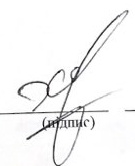 Харчишин Сергій Сергійовичпосада уповноваженої особи Учасникапідпис та печатка (за наявності)прізвище, ініціали